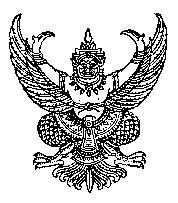 ที่ ศธ ๐๒๑๐.๖๙/          				        สำนักงาน กศน.จังหวัดเลย				                                                                       ถนนสถลเชียงคาน  อำเภอเมือง   ๔๒๐๐๐      ๑  สิงหาคม   ๒๕๕๕เรื่อง   เชิญเข้าร่วมโครงการฝึกอบรมผู้กำกับลูกเสือวิสามัญขั้นความรู้พื้นฐานเบื้องต้น ประจำปีงบประมาณ  ๒๕๕๕         สำนักงานส่งเสริมการศึกษานอกระบบและการศึกษาตามอัธยาศัยจังหวัดเลยเรียน   ผู้อำนวยการสถานศึกษาทุกแห่งสิ่งที่ส่งมาด้วย  ๑.รายละเอียดเอกสารในการเข้ารับการฝึกอบรมผู้บังคับบัญชาลูกเสือ      จำนวน  ๑  ชุด	ด้วยสำนักงานส่งเสริมการศึกษานอกระบบและการศึกษาตามอัธยาศัยจังหวัดเลย  ได้เล็งเห็นความสำคัญของกิจการลูกเสือ จึงจัดทำโครงการฝึกอบรมลูกเสือวิสามัญขั้นความรู้พื้นฐานเบื้องต้นขึ้น   เพื่อให้สอดคล้องกับการเรียนการสอน  และเสริมสร้างประสบการณ์ในการจัดกิจกรรมลูกเสือให้กับบุคลากร  พร้อมทั้งส่งเสริมให้บุคลากรมีคุณวุฒิทางลูกเสือ นั้น สำนักงานส่งเสริมการศึกษานอกระบบและการศึกษาตามอัธยาศัยจังหวัดเลย จึงได้ดำเนินโครงการฝึกอบรมผู้กำกับลูกเสือวิสามัญขั้นความรู้พื้นฐานเบื้องต้น ประจำปีงบประมาณ  ๒๕๕๕   ให้กับบุคลากรจำนวน  ๒๓๔  คน โดยแบ่งออกเป็นสองรุ่น  โดยรุ่นที่ ๑  วันที่ ๑๖ -  ๑๙  ส.ค.  ๕๕    จำนวน  ๑๒๔  คน และ รุ่นที่  ๒  วันที่ ๑๙ – ๒๒  ส.ค.  ๕๕  จำนวน    ๑๑๐  คน   ณ  ค่ายลูกเสือศรีสองรัก บ้านตูบโกบ  ตำบลกกดู่  อำเภอเมือง  จังหวัดเลย จึงเชิญท่านและบุคลากรเข้าร่วมโครงดังกล่าวตามรายละเอียดที่แจ้งมาพร้อมนี้	จึงเรียนมาเพื่อทราบและปฏิบัติ					 ขอแสดงความนับถือกลุ่มงานภาคีเครือข่ายโทร. ๐-๔๒๘๑๒๖๕๗โทรสาร.๐-๔๒๘๑๒๒๖๗				“ร้อยรวมใจ มอบให้.....เลย”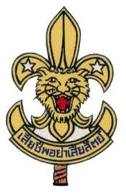 แบบรายงานตัวชื่อ (นาย/นาง/นางสาว)..................................................................................................................ชื่อเล่น.................................วัน/เดือน/ปี เกิด...........................................................อายุ...............ปีตำแหน่งหน้าที่งาน...........................................................................................................................ที่ทำงาน.................................................................................................................................................................................................................................................รหัสไปรษณีย์.............................โทรศัพท์...........................................................................................................................................ที่อยู่..........................................................................................................................................................................................................................................................รหัสไปรษณีย์........................โทรศัพท์...........................................................................................................................................กรุณาเขียนตัวบรรจงเพื่อความถูกต้องในการพิมพ์วุฒิบัตรรายละเอียดในการเตรียมตัวเข้ารับการฝึกอบรมผู้กำกับลูกเสือวิสามัญขั้นความรู้พื้นฐานเบื้องต้นสิ่งที่ต้องเตรียม ๑.๑. ชุดเครื่องแบบลูกเสือ ๑.๒. อุปกรณ์ของใช้ส่วนตัว เช่น สบู่ ยาสีฟัน ขันตักน้ำ ยารักษาโรคประจำตัว ฯลฯ๑.๓. ชุดลำลองสำหรับพักแรม๑.๔. เครื่องนอน เช่น เสื่อ ผ้าห่ม หมอน มุ้ง๑.๕. รองเท้าผ้าใบ๑.๖. ชุดกีฬา๑.๗. ไม้ง่าม เชือกผูกเงือน๑.๘. อื่นๆ ตามความเหมาะสม   ๒. เริ่มรายงานตัวเวลา   ๑๓.๐๐ น. – ๑๔.๐๐ น.บุคลากร กศน.ที่ต้องเข้าร่วมโครงการตามรายะเอียดที่แจ้งและให้ส่งภายในวันที่   ๗  สิงหาคม  ๒๕๕๕หมายเหตุ  กลุ่มเป้าหมาย คือ ผู้บริหาร/ข้าราชการครู/ครูอาสาฯ/ครูกศน.ตำบล/ครูศรช.  รุ่นที่  ๑ กลุ่มเป้าหมายคือ  ผู้บริหาร/ข้าราชการครู/ครูอาสาฯ/ครูกศน.ตำบล  รุ่นที่  ๒  กลุ่มเป้าหมายคือ  ครู กศน.ตำบล/ครู ศรชอำเภอรุ่นที่ ๑รุ่นที่ ๒รวมเมืองเลย๒๐๒๐๔๐นาด้วง๗๓๑๐เอราวัณ๖๕๑๑วังสะพุง๑๓๑๓๒๖ปากชม๑๐๗๑๗ภูเรือ๑๐๗๑๗ด่านซ้าย๑๔๑๑๒๕นาแห้ว๗๕๑๒ท่าลี่๗๗๑๔ภูหลวง๖๖๑๒ผาขาว๕๗๑๒เชียงคาน๑๐๑๐๒๐ภูกระดึง๔๕๙หนองหิน๔๔๘รวม๑๒๓๑๑๐๒๓๓